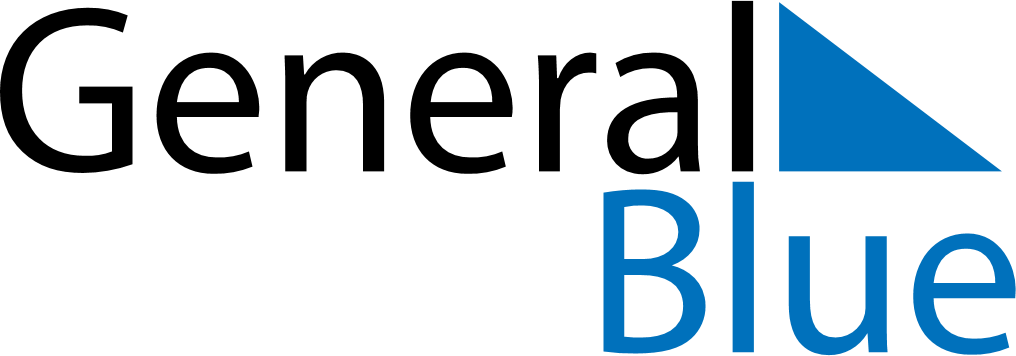 April 2021April 2021April 2021April 2021IcelandIcelandIcelandSundayMondayTuesdayWednesdayThursdayFridayFridaySaturday1223Maundy ThursdayGood FridayGood Friday456789910Easter SundayEaster Monday11121314151616171819202122232324First Day of Summer25262728293030